四川省人力资源和社会保障厅四川省教育厅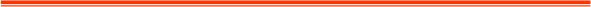 川人社函〔2023〕748号四川省人力资源和社会保障厅四川省教育厅关于开展职引未来—大中城市联合招聘高校毕业生专场活动暨“智汇天府”2023年秋季人才大招聘活动的通知各市（州）人力资源和社会保障局、各普通高等学校：为深入学习贯彻党的二十大精神，落实党中央、国务院关于高校毕业生就业工作的决策部署，积极搭建高校毕业生求职就业和用人单位招聘对接平台，促进高校毕业生等重点群体高质量充分就业。经研究，决定于10月28日（星期六）开展职引未来—大中城市联合招聘高校毕业生专场活动暨“智汇天府”2023年秋季人才大招聘活动。现通知如下。一、活动主题才聚天府·勇往“职”前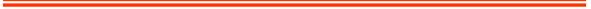 二、活动时间及地点时间：2023年10月28日（星期六）9：00—17：00地点：中国—欧洲中心前广场（成都市武侯区天府大道中段1577号）三、活动组织主办单位：四川省人力资源和社会保障厅、四川省教育厅承办单位：四川省人才交流中心、四川省高校学生信息咨询与就业指导中心、各市（州）人力资源和社会保障局网络支持：四川人才网（www.scrc168.com）四、参与对象（一）四川省2024届高校毕业生、离校未就业高校毕业生以及有求职意愿的各类人才。（二）省内有招聘需求的国有企业、高等院校、医疗卫生机构、民营企业及其他企事业单位。五、活动内容（一）举办现场招聘会。活动现场将设置300个标准展位，包括全国知名企业招聘区、市（州）重点企业专区、直播带岗专区、人才及就业政策宣传区、就业指导专家坐诊区、高校企业人才会商洽谈区等。（二）举办网络招聘会。本次活动将在“四川人才网”开设网络招聘会主会场（https://www.scrc168.com），并设置直播带岗、政策宣讲、就业指导、活动资讯等专区。（三）举办高校毕业生职业指导专家讲座。本次活动将邀请就业指导特邀专家现场“一对一”坐诊服务，为高校毕业生提供简历诊断、职业生涯规划、就业创业技能提升等就业指导服务，引导毕业生树立正确的择业观、就业观、职业观和成才观。六、工作要求（一）抓好组织实施。各地要充分结合本地特色优势产业，积极组织具有竞争力、吸引力的企业共同参与，并负责组团参会，统一填写报名表（见附件1），同时收集本区域参会重点企业信息，填写企业招聘需求信息表（见附件2），于10月9日前报送至联系邮箱，并与信息报送联系人电话确认。各高校要积极组织本校毕业生到场求职，加强毕业生就业指导，做好简历指导、岗位推送等工作，引导毕业生客观看待个人条件和社会需求，从实际出发选择职业和工作（学生组织具体事项另行通知）。（二）做好宣传推广。各地、各高校要充分利用公共服务平台、传统媒体、新型媒体等多渠道、多形式发布活动信息，扩大社会影响力，积极做好活动宣传发布工作，营造良好活动氛围。各市（州）人社局、各高校要对照网络招聘会主会场，在本地公共就业服务机构网站或学校就业网设置“智汇天府2023年秋季人才大招聘活动”专区链接，开辟专区专栏，完善服务功能，同时链接至主会场网站，协同联动举办网络招聘会。（三）重视安全防范。各地要对参会单位资质合法性、岗位信息真实性进行严格审查，严防欺诈、歧视等行为出现，并根据实际情况制定突发事件安全应急预案，严格实施管理，确保活动安全有序开展。各高校要加强毕业生就业安全教育，通过就业主题班会、职业指导沙龙、就业典型座谈会等多种形式，教育广大毕业生增强求职安全意识和法治意识。（四）活动经费使用。本次活动将统筹安排招聘展位，免费统一制作海报和布展，并按各地组团报名人数定制活动当日午餐，费用由主办方统一承担。各市（州）人社局负责组团企业1—2名工作人员住宿及主要交通费用，人社局工作人员住宿、交通、差旅等费用回单位按相关规定报销。七、联系方式（一）四川省人才交流中心活动咨询联系人：杨钦元聂垚联系电话：028—86133509028—86132127信息报送联系人：龚静李浩联系电话：028—86138800028—86136436联系邮箱：scrc1984@163.com（二）四川省高校学生信息咨询与就业指导中心联系人：樊建华黄龙科联系电话：028—86112806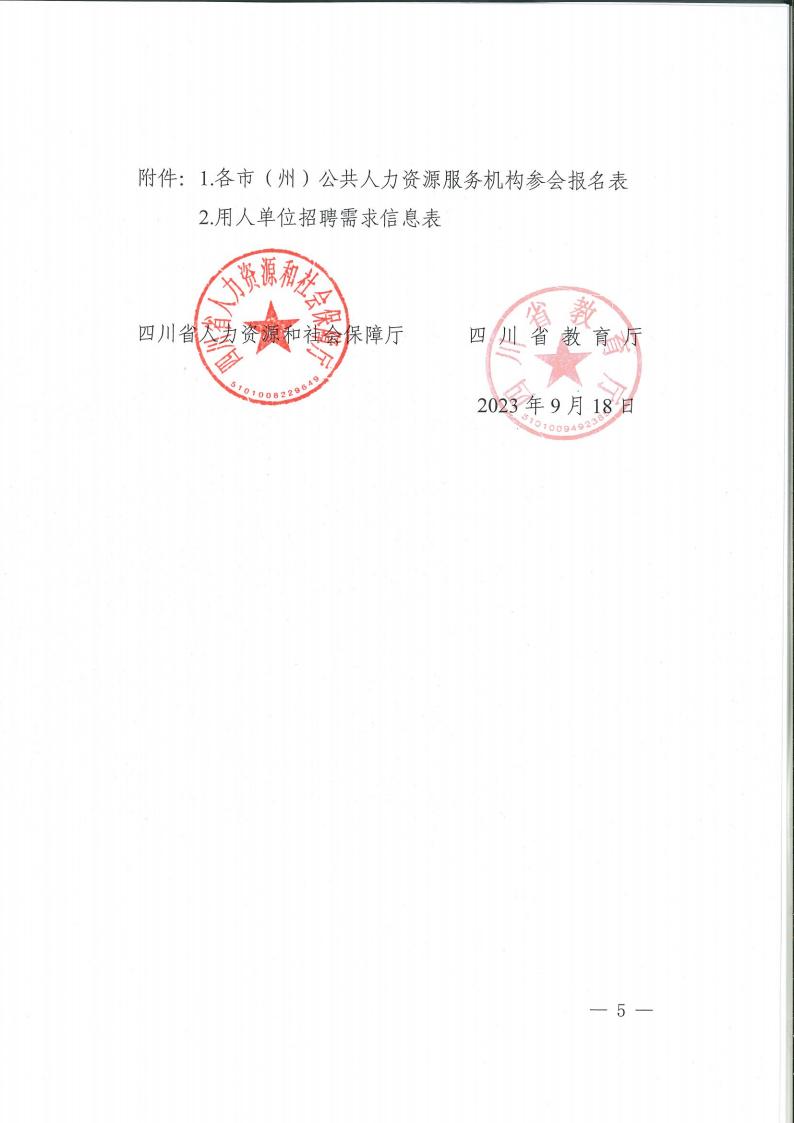 附件1各市（州）公共人力资源服务机构参会报名表填表日期:（加盖公章）注:参会单位填写以上表格并加盖公章，于10月9日前发送至邮箱scrc1984@163.com，以便安排展位，制作大会证牌并在新闻媒体上发布招聘信息。附件2用人单位招聘需求信息表信息公开选项：主动公开单位名称地址电子邮件联系人电话姓名性别职务手机号码预订展位预订个。预订个。预订个。预订酒店及天数单人间（）间，标准间（）间，其他：从日至日，共天单人间（）间，标准间（）间，其他：从日至日，共天单人间（）间，标准间（）间，其他：从日至日，共天序号单位名称单位性质所属行业单位地址（邮编）官方网址联系人联系电话电子邮箱单位简介需求职位需求专业需求人数学历要求相关条件要求提供待遇